APPENDIX DDDD:
IRB APPROVAL LETTERS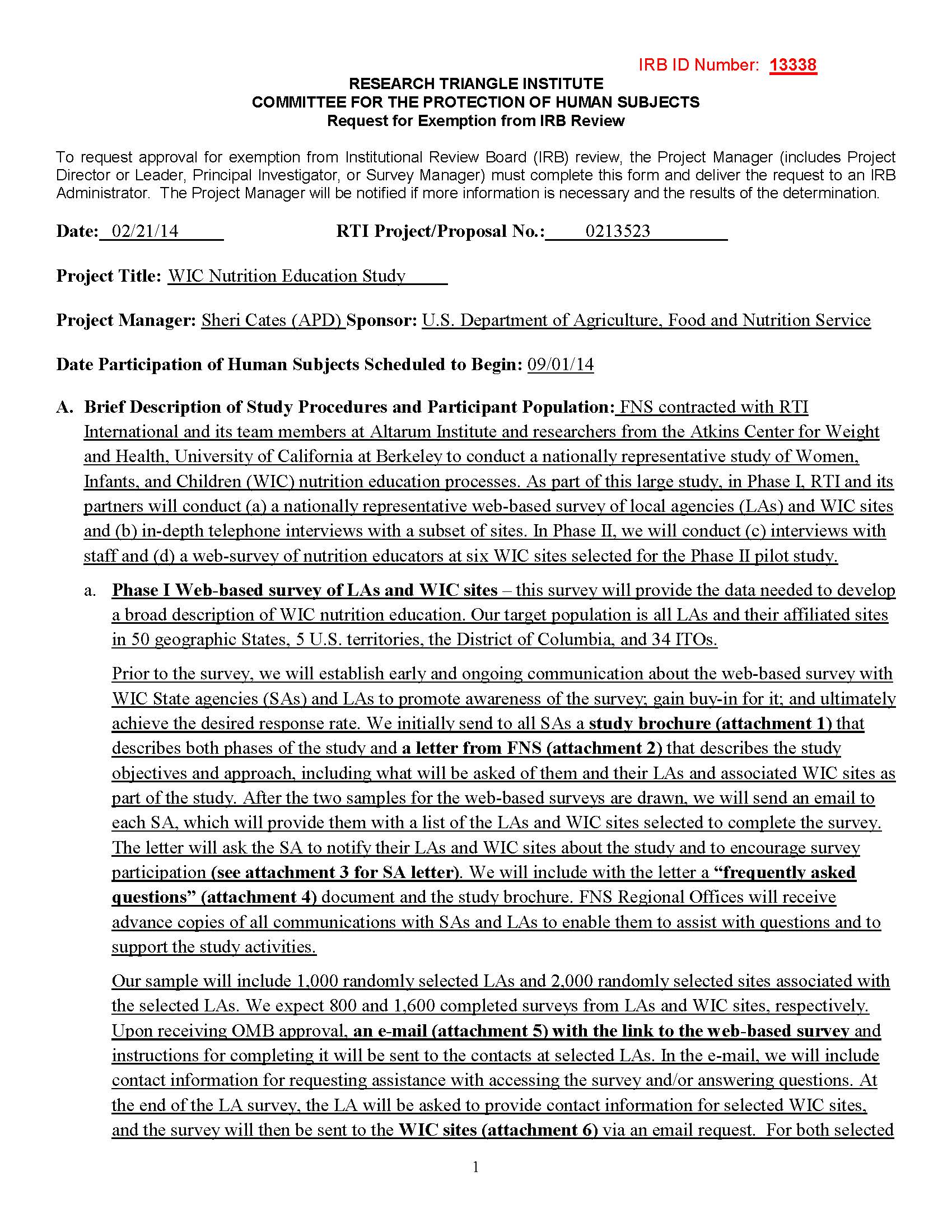 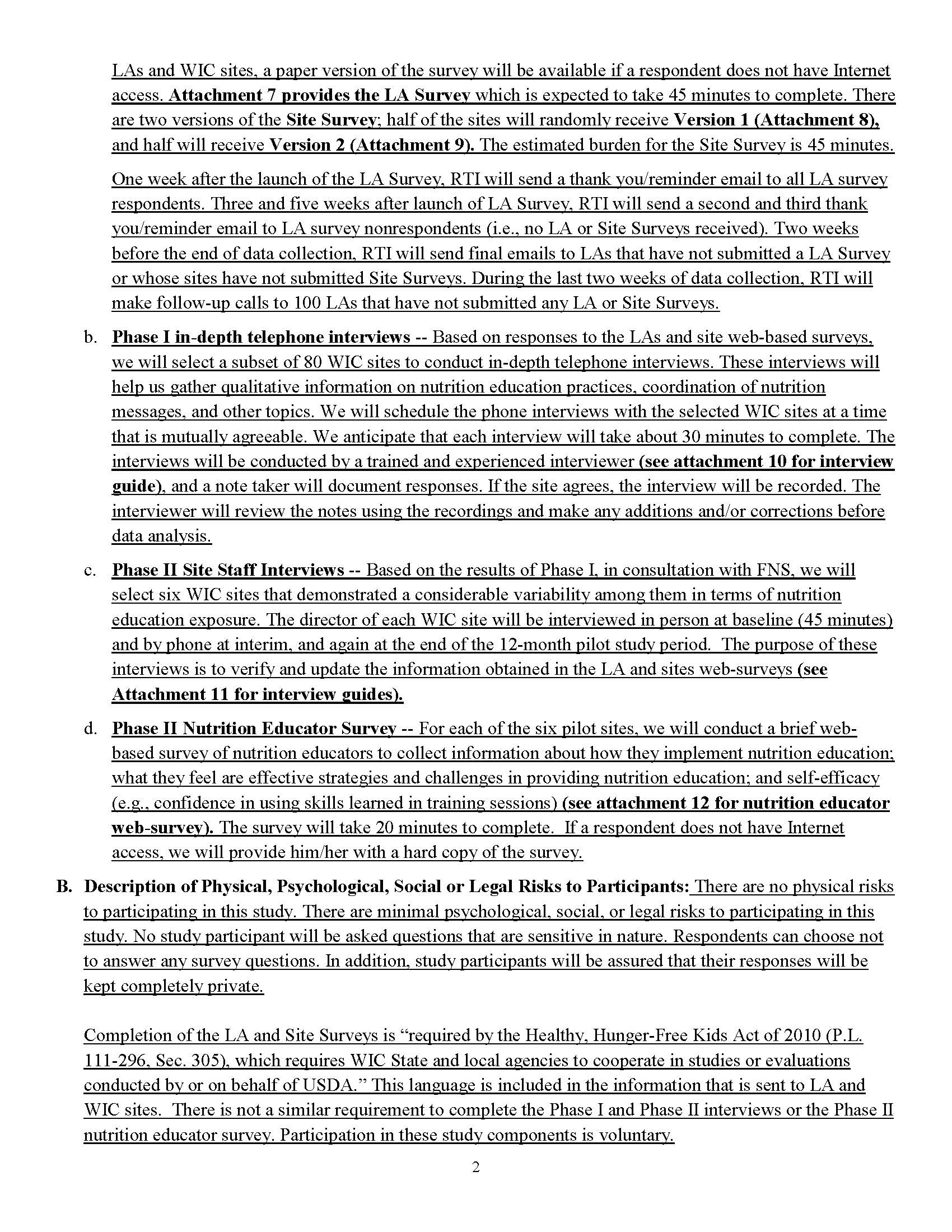 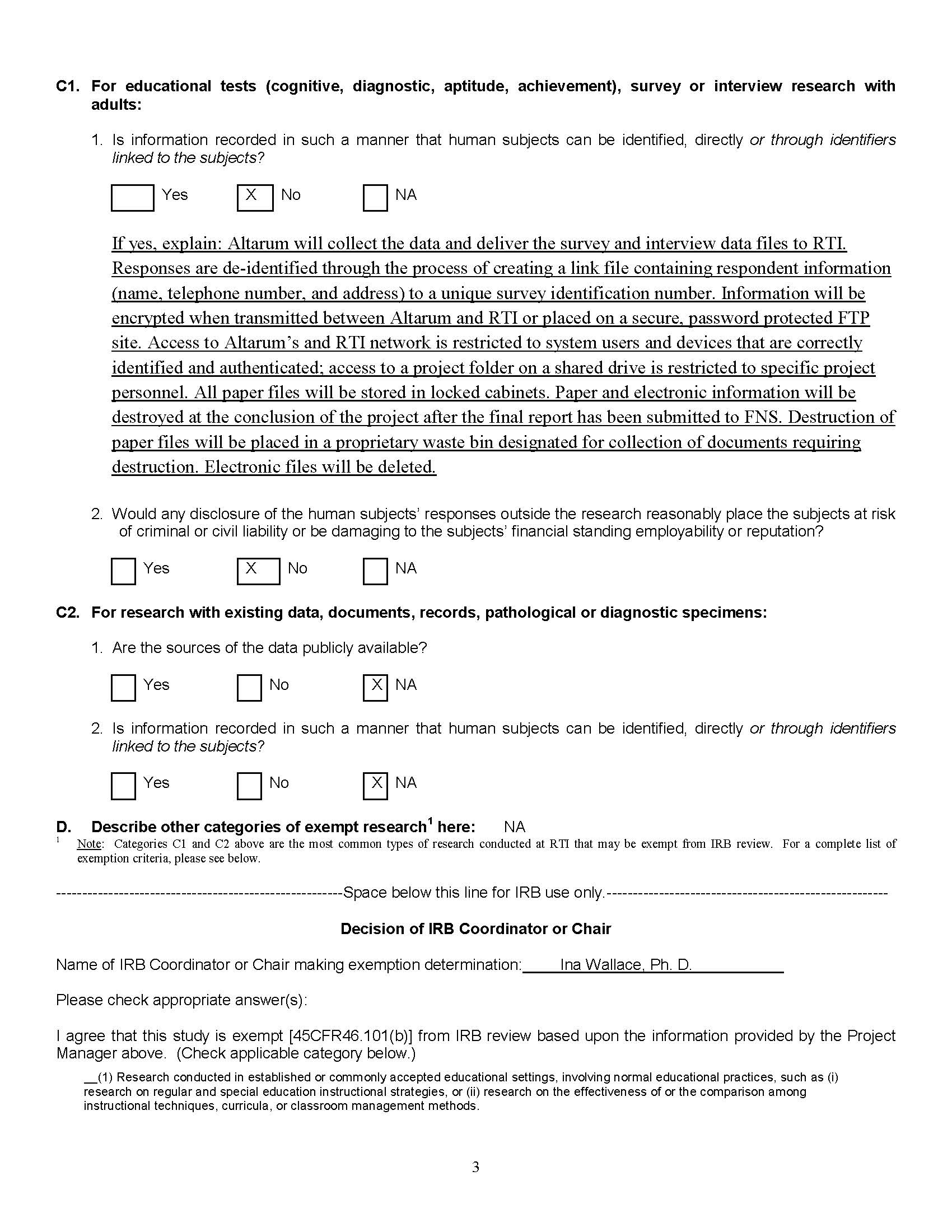 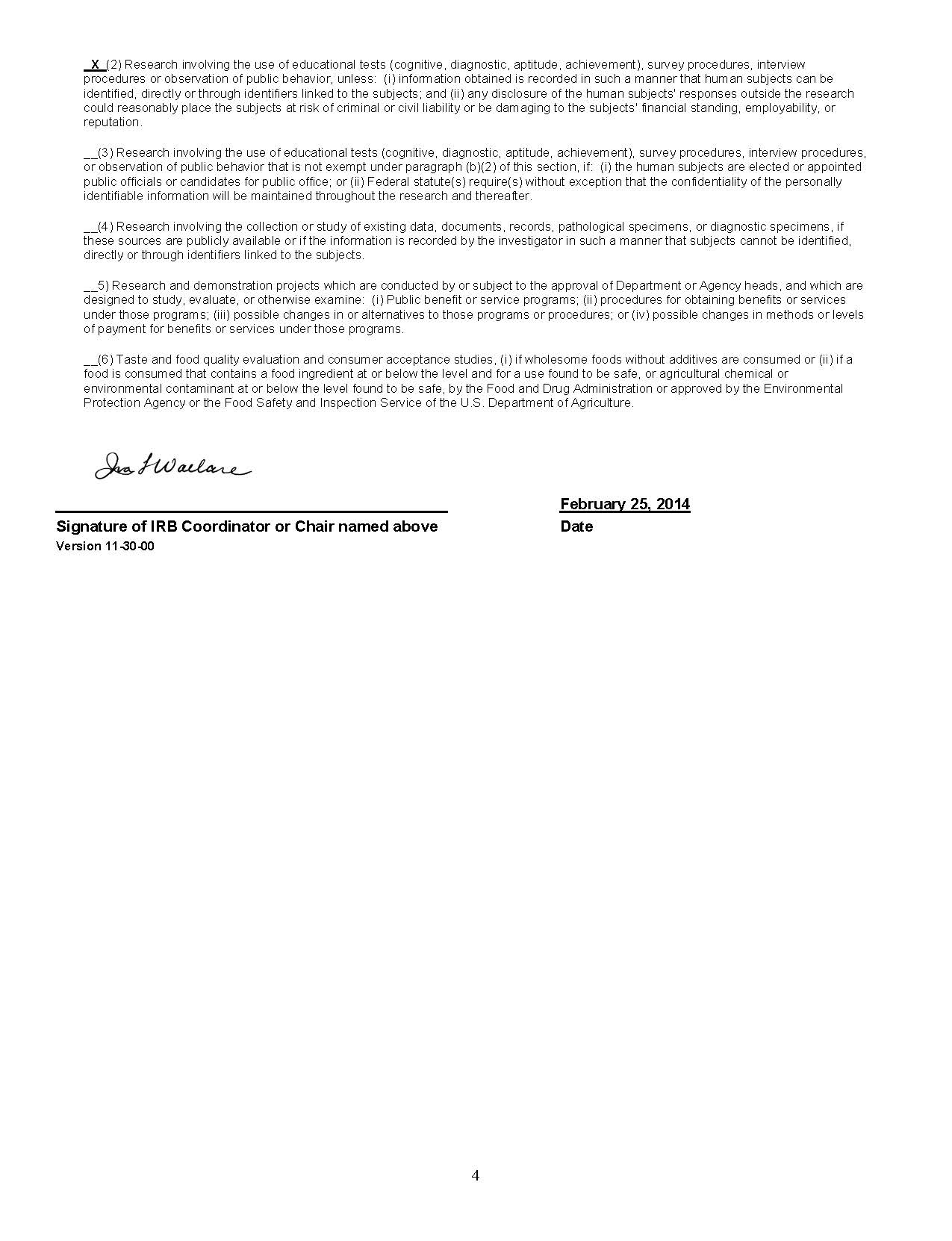 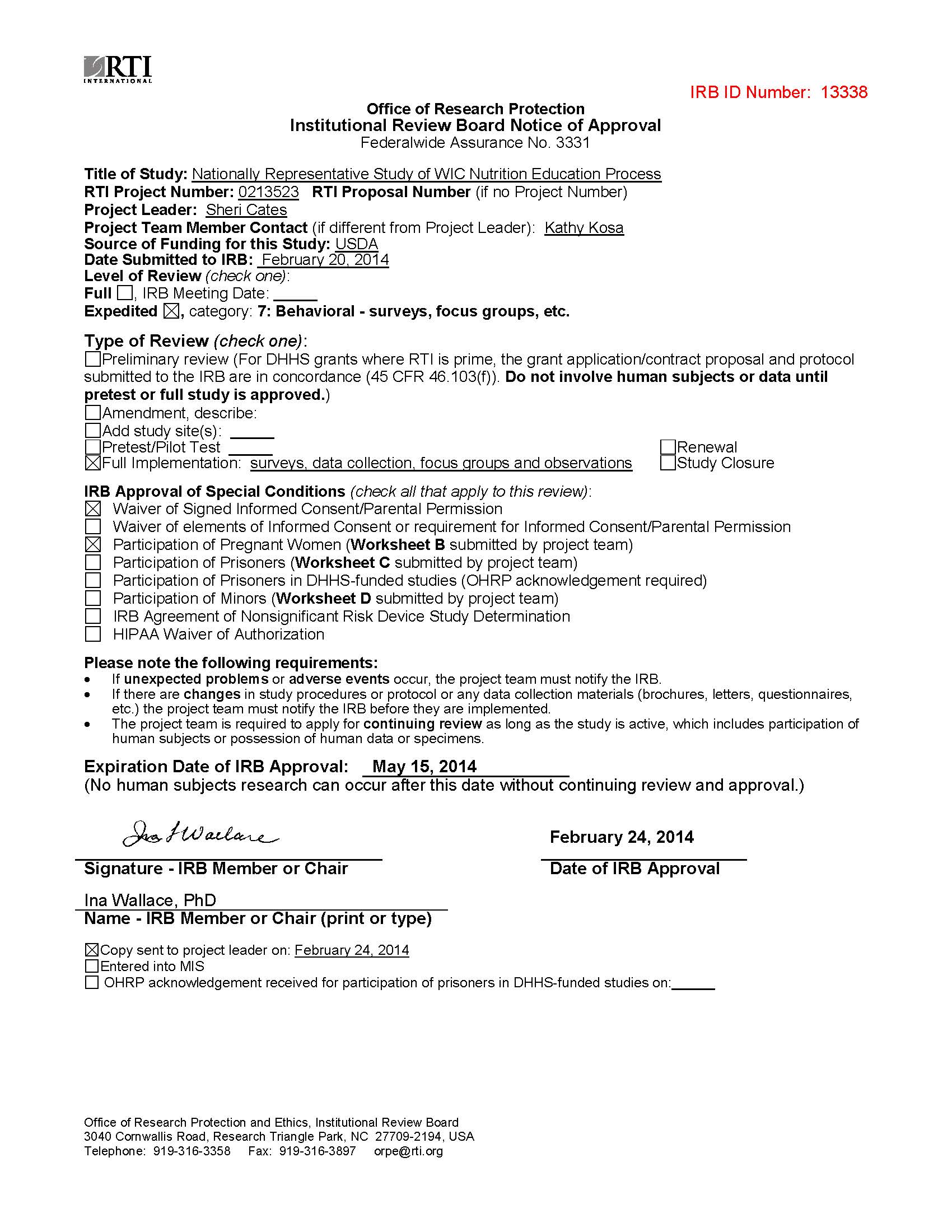 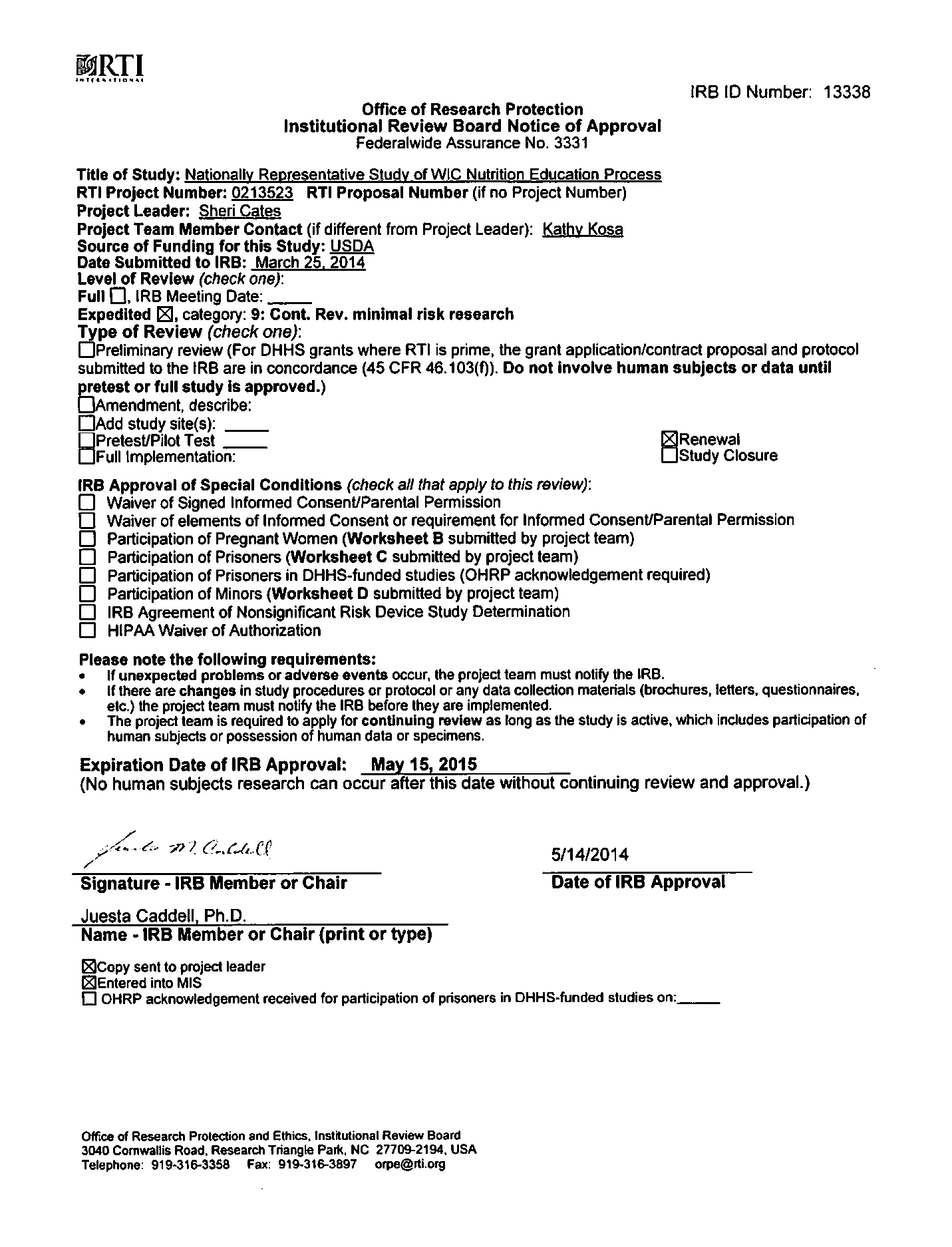 